Formulir PendaftaranPENDIDIKAN PROGRAM DOKTORTahun Akademik ..................../......................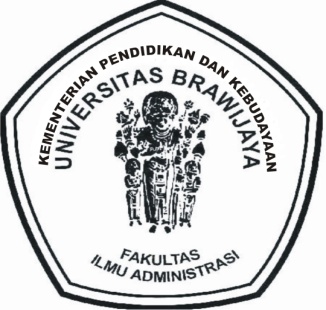 PROGRAM DOKTOR ILMU ADMINISTRASIFAKULTAS ILMU ADMINISTRASIUNIVERSITAS BRAWIJAYAJl. Mayjend Haryono 163  65145Telp. : 0341-553737, 562005 Faks. : 0341-556703E-mail : fia@ub.ac.idFORMULIR INI DAPAT DIPERBANYAK SENDIRI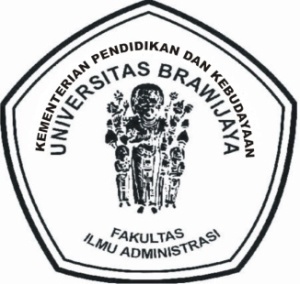 FORMULIR PENDAFTARAN (S3)	1.	Nama Lengkap			2.	Tempat & Tanggal Lahir		 tgl.	bln.	thn.	3.	Jenis Kelamin		Laki-laki	Perempuan	4.	Golongan Darah	A	B	O	AB	5.	Alamat Rumah						  Kode Pos    				No.Telp.	 	No. HP			6.	Instansi			7.	NIP			8.	Pangkat/Golongan			9.	Alamat Instansi							No.Telp.			10.	Pengalaman Pendidikan	Perguruan Tinggi 	Fakultas 	Jurusan  	Tahun Lulus 	IPKS1									S2										11.	Karya Ilmiah 		Ada (lampirkan)		Tidak ada	12.	Program Studi Pilihan	Ilmu Administrasi 			Kekhususan		Ilmu Administrasi Publik		Ilmu Administrasi Bisnis		13.	Kelas	        Reguler 1                                               Reguler 2	14.	Pengajuan Lamaran ke Program Doktor Ilmu Administrasi Fakultas Ilmu Administrasi Universitas Brawijaya				Belum Pernah	Pernah, pada tahun 			15.	Pemberi Rekomendasi Kelayakan Akademik	Nama	Jabatan	Alamata.					b.					c.						16.	Sumber Biaya		Sendiri	Instansi	BPPS		Lain-lain, sebutkan		17.	Alamat e-mail					-	-		Tanda tangan & Nama TerangREKOMENDASI KELAYAKAN AKADEMIK (S3)	1.	Nama Pelamar			2.	Minat Program Studi 		 	3.	Kekhususan Studi			4.	Pengenalan terhadap Pelamar	:	-	sebagai mahasiswa selama			tahun					-	sebagai bawahan selama			tahun					-	sebagai kolega selama			tahun	5.	Penilaian akademik terhadap pelamar untuk mengikuti program pendidikan		Hal-hal yang dianggap kuat		Hal-hal yang dianggap lemah	6.	Dalam mengikuti program pendidikan diperkirakan pelamar akan,	berhasil dengan memuaskan	cukup cakap untuk mengikuti pendidikan	memerlukan bimbingan khusus untuk berhasil		7.	Apabila terdapat persoalan yang berhubungan dengan kemajuan pendidikan pelamar,	bersedia memberikan pertimbangan	tidak bersedia memberikan pertimbangan	8.	Identitas Pemberi Rekomendasi		Nama Lengkap				Jabatan				Alamat							No.Telp.					-	- 	Tanda tangan  Pemberi Rekomendasi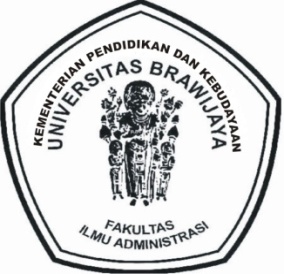 REKOMENDASI KELAYAKAN AKADEMIK (S3)	1.	Nama Pelamar			2.	Minat Program Studi 		 	3.	Kekhususan Studi			4.	Pengenalan terhadap Pelamar	:	-	sebagai mahasiswa selama			tahun					-	sebagai bawahan selama			tahun					-	sebagai kolega selama			tahun	5.	Penilaian akademik terhadap pelamar untuk mengikuti program pendidikan		Hal-hal yang dianggap kuat		Hal-hal yang dianggap lemah	6.	Dalam mengikuti program pendidikan diperkirakan pelamar akan,	berhasil dengan memuaskan	cukup cakap untuk mengikuti pendidikan	memerlukan bimbingan khusus untuk berhasil		7.	Apabila terdapat persoalan yang berhubungan dengan kemajuan pendidikan pelamar,	bersedia memberikan pertimbangan	tidak bersedia memberikan pertimbangan	8.	Identitas Pemberi Rekomendasi		Nama Lengkap				Jabatan				Alamat							No.Telp.					-	-  	Tanda tangan  Pemberi RekomendasiREKOMENDASI KELAYAKAN AKADEMIK (S3)	1.	Nama Pelamar			2.	Minat Program Studi 		 	3.	Kekhususan Studi			4.	Pengenalan terhadap Pelamar	:	-	sebagai mahasiswa selama			tahun					-	sebagai bawahan selama			tahun					-	sebagai kolega selama			tahun	5.	Penilaian akademik terhadap pelamar untuk mengikuti program pendidikan		Hal-hal yang dianggap kuat		Hal-hal yang dianggap lemah	6.	Dalam mengikuti program pendidikan diperkirakan pelamar akan,	berhasil dengan memuaskan	cukup cakap untuk mengikuti pendidikan	memerlukan bimbingan khusus untuk berhasil		7.	Apabila terdapat persoalan yang berhubungan dengan kemajuan pendidikan pelamar,	bersedia memberikan pertimbangan	tidak bersedia memberikan pertimbangan	8.	Identitas Pemberi Rekomendasi		Nama Lengkap				Jabatan				Alamat							No.Telp.					-	-		Tanda tangan  Pemberi RekomendasiPENUGASAN MENGIKUTI PENDIDIKAN S3	Yang bertanda tangan di bawah ini :	Nama			NIP			Jabatan			Instansi			Menugaskan kepada :	Nama			NIP			Jabatan			Instansi		Untuk mengikuti program pendidikan pascasarjana (S3) di Program Pascasarjana Fakultas Ilmu Administrasi Universitas Brawijaya.Untuk menjamin kelancaran aktivitas selama mengikuti program pendidikan tersebut, yang bersangkutan dibebaskan dari tugas-tugas di Instansi/Lembaga.			-	-		Tanda tangan & Nama TerangPERNYATAAN TENTANG SUMBER BIAYAPENDIDIKAN PASCASARJANA (S3)	Yang bertanda tangan di bawah ini :	Nama			NIP			Jabatan			Instansi		Menyatakan bahwa, jika saya telah diterima sebagai mahasiswa program doktor di Program Pascasarjana Fakultas Ilmu Administrasi Universitas Brawijaya Tahun Akademik ………/………… maka,Saya bersedia menanggung seluruh biaya pendidikan selama belajar di Program Pascasarjana Fakultas Ilmu Administrasi Universitas BrawijayaInstansi saya menanggung seluruh biaya pendidikan selama belajar di Program Pascasarjana Fakultas Ilmu Administrasi Universitas BrawijayaSeluruh biaya pendidikan selama belajar di Program Pascasarjana Fakultas Ilmu Administrasi Universitas Brawijaya akan ditanggung oleh pemberi beasiswa/sponsor		Saya berharap memperoleh beasiswa dari 					-	-		Menyetujui	Pimpinan Instansi/Lembaga/Sponsor,	Pelamar,	Tanda Tangan & Nama Terang	Tanda Tangan & Nama Terang